Lessons for politicians from 12-year-olds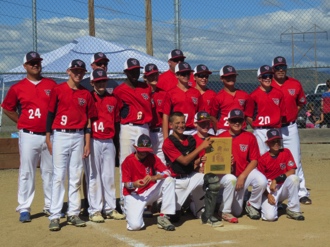 In baseball… You- can’t lieYou- can't cheatYou- can’t whineYou- can’t throw equipmentIn baseball…You- abide by authorityYou- follow rules  You- respect the opposition  You- salute the flag in the proper wayYou- work as oneYou- have no egoYou- play as oneYou- are scored by your measured outcomesYou- act civilly You- support others when they're downHaven’t politicians played baseball?